РАБОЧАЯ ПРОГРАММАпо информатике8а, 8б класс Уровень обучения (класс) основное общее образованиеКоличество часов – 34Уровень – базовыйУчитель:  Программа разработана на основе авторской программы: авторской программы Л.Л. Босовой, А.Ю. Босовой  «Примерная рабочая программа по информатике для 7-9 классов (Информатика. 7-9 классы: методическое пособие)» Л.Л.Босова, А.Ю. Босова,- М.: БИНОМ. Лаборатория знаний, 20162020 год______________________________________________ПОЯСНИТЕЛЬНАЯ ЗАПИСКАРабочая программа по информатике для  8а, 8б класса разработана в соответствии:- с требованиями Федерального государственного образовательного стандарта основного общего образования (Федеральный государственный образовательный стандарт основного общего образования.- М.: Просвещение, 2010) с изменениями;- с основной образовательной программой основного общего образования  -авторской программы Л.Л. Босовой, А.Ю. Босовой  «Примерная рабочая программа по информатике для 7-9 классов (Информатика. 7-9 классы: методическое пособие)» Л.Л.Босова, А.Ю. Босова,- М.: БИНОМ. Лаборатория знаний, 2016,URL-адрес ресурса:  http://metodist.lbz.ru/iumk/informatics/files/bosova-7-9-met.pdf)- с возможностями УМК:  Информатика: учебник для 8 класса / Л.Л. Босова, А.Ю. Босова. – 5-е изд. – М.: БИНОМ. Лаборатория знаний, 2016.Место в учебном плане: Рабочая программа составлена с учетом 1 часа в неделю (34 часа в год), что соответствует учебному плану школы на 2020-2021 учебный  год  (Приказ  №200   от «31» августа 2020  года)   и авторской программе.ПЛАНИРУЕМЫЕ РЕЗУЛЬТАТЫ ОСВОЕНИЯ УЧЕБНОГО ПРЕДМЕТАЛИЧНОСТНЫЕ РЕЗУЛЬТАТЫналичие представлений об информации как важнейшем стратегическом ресурсе развития личности, государства, общества;понимание роли информационных процессов в современном мире;владение первичными навыками анализа и критичной оценки получаемой информации;ответственное отношение к информации с учетом правовых и этических аспектов ее распространения;развитие чувства личной ответственности за качество окружающей информационной среды;способность увязать учебное содержание с собственным жизненным опытом, понять значимость подготовки в области информатики и ИКТ в условиях развития информационного обществаготовность к повышению своего образовательного уровня и продолжению обучения с использованием средств и методов информатики и ИКТ;способность и готовность к общению и сотрудничеству со сверстниками и взрослыми в процессе образовательной, общественно-полезной, учебно-исследовательской, творческой деятельности;способность и готовность к принятию ценностей здорового образа жизни за счет знания основных гигиенических, эргономических и технических условий безопасной эксплуатации средств ИКТ.МЕТАПРЕДМЕТНЫЕ РЕЗУЛЬТАТЫвладение общепредметными понятиями «объект», «система», «модель», «алгоритм», «исполнитель» и др.; владение информационно-логическими умениями: определять понятия, создавать обобщения, устанавливать аналогии, классифицировать, самостоятельно выбирать основания и критерии для классификации, устанавливать причинно-следственные связи, строить логическое рассуждение, умозаключение (индуктивное, дедуктивное и по аналогии) и делать выводы;владение умениями самостоятельно планировать пути достижения целей; соотносить свои действия с планируемыми результатами, осуществлять контроль своей деятельности, определять способы действий в рамках предложенных условий, корректировать свои действия в соответствии с изменяющейся ситуацией; оценивать правильность выполнения учебной задачи;владение основами самоконтроля, самооценки, принятия решений и осуществления осознанного выбора в учебной и познавательной деятельности;владение основными универсальными умениями информационного характера: постановка и формулирование проблемы; поиск и выделение необходимой информации, применение методов информационного поиска; структурирование и визуализация информации; выбор наиболее эффективных способов решения задач в зависимости от конкретных условий; самостоятельное создание алгоритмов деятельности при решении проблем творческого и поискового характера;владение информационным моделированием как основным методом приобретения знаний: умение преобразовывать объект из чувственной формы в пространственно-графическую или знаково-символическую модель; умение строить разнообразные информационные структуры для описания объектов; умение «читать» таблицы, графики, диаграммы, схемы и т.д., самостоятельно перекодировать информацию из одной знаковой системы в другую; умение выбирать форму представления информации в зависимости от стоящей задачи, проверять адекватность модели объекту и цели моделирования;ИКТ-компетентность – широкий спектр умений и навыков использования средств информационных и коммуникационных технологий для сбора, хранения, преобразования и передачи различных видов информации, навыки создания личного и информационного пространства (обращение с устройствами ИКТ; фиксация изображений и звуков; создание письменных сообщений; создание графических объектов; создание музыкальных и звуковых сообщений; создание, восприятие и использование гипермедиа сообщений; коммуникация и социальное взаимодействие; поиск и организация хранения информации; анализ информации).ПРЕДМЕТНЫЕ РЕЗУЛЬТАТЫВведение в информатикуВыпускник научится:декодировать и кодировать информацию при заданных правилах кодирования;оперировать единицами измерения количества информации;оценивать количественные  параметры информационных объектов и процессов (объём памяти, необходимый для хранения информации; время передачи информации и др.);записывать в двоичной системе целые числа от 0 до 256; составлять логические выражения с операциями И, ИЛИ, НЕ; определять значение логического выражения; строить таблицы истинности;анализировать информационные модели (таблицы, графики, диаграммы, схемы и др.);перекодировать информацию из одной пространственно-графической или знаково-символической формы в другую, в том числе использовать графическое представление (визуализацию) числовой информации;выбирать форму представления данных (таблица, схема, график, диаграмма) в соответствии с поставленной задачей;строить простые информационные модели объектов и процессов из различных предметных областей с использованием типовых средств (таблиц, графиков, диаграмм, формул и пр.), оценивать адекватность построенной модели объекту-оригиналу и целям моделирования.Выпускник получит возможность:углубить и развить представления о современной научной картине мира, об информации как одном из основных понятий современной науки, об информационных процессах и их роли в современном мире; научиться определять мощность алфавита, используемого для записи сообщения;научиться оценивать информационный объём сообщения, записанного символами произвольного алфавитапереводить небольшие десятичные числа из восьмеричной и шестнадцатеричной системы счисления в десятичную систему счисления;познакомиться с тем, как информация представляется в компьютере, в том числе с двоичным кодированием текстов, графических изображений, звука;научиться решать логические задачи с использованием таблиц истинности;научиться решать логические задачи путем составления логических выражений и их преобразования с использованием основных свойств логических операций.сформировать представление о моделировании как методе научного познания; о компьютерных моделях и  их использовании для исследования объектов окружающего мира;познакомиться с примерами использования графов и деревьев  при описании реальных объектов и процессов научиться строить математическую   модель задачи – выделять исходные данные и результаты, выявлять соотношения между ними.Алгоритмы и начало программированияВыпускник научится:понимать смысл понятия «алгоритм» и широту сферы его применения; анализировать предлагаемые последовательности команд на предмет наличия у них таких свойств алгоритма как дискретность, детерминированность, понятность, результативность, массовость;оперировать алгоритмическими конструкциями «следование», «ветвление», «цикл»;понимать термины «исполнитель», «формальный исполнитель», «среда исполнителя», «система команд исполнителя» и др.; понимать ограничения, накладываемые средой исполнителя и системой команд, на круг задач, решаемых исполнителем;исполнять линейные алгоритмы для формального исполнителя с заданной системой команд;составлять линейные алгоритмы, число команд в которых не превышает заданное;ученик научится исполнять записанный на естественном языке алгоритм, обрабатывающий  цепочки символов;исполнять линейные алгоритмы, записанные на алгоритмическом языке;исполнять алгоритмы с ветвлениями, записанные на алгоритмическом языке;понимать правила записи и выполнения алгоритмов, содержащих цикл с параметром или цикл с условием продолжения работы;определять значения переменных после исполнения простейших циклических алгоритмов, записанных на алгоритмическом языке;разрабатывать и записывать на языке программирования короткие алгоритмы, содержащие базовые алгоритмические конструкции.Выпускник получит возможность:исполнять алгоритмы, содержащие ветвления и повторения, для формального исполнителя с заданной системой команд;составлять все возможные алгоритмы фиксированной длины для формального исполнителя с заданной системой команд;определять количество линейных алгоритмов, обеспечивающих решение поставленной задачи, которые могут быть составлены для формального исполнителя с заданной системой команд;подсчитывать количество тех или иных символов в цепочке символов, являющейся результатом работы алгоритма;по данному алгоритму определять, для решения какой задачи он предназначен;исполнять записанные на алгоритмическом языке циклические алгоритмы обработки одномерного массива чисел разрабатывать в сфере формального исполнителя короткие алгоритмы, содержащие базовые алгоритмические конструкции;разрабатывать и записывать на языке программирования эффективные алгоритмы, содержащие базовые алгоритмические конструкции.   СОДЕРЖАНИЕ УЧЕБНОГО ПРЕДМЕТА В авторской программе предусмотрено 35 часов в год, в рабочей программе 34 часа в год. Объединены следующие темы: «Представление целых чисел» и «Представление вещественных чисел», так как они легко усваиваются учащимися.КАЛЕНДАРНО-ТЕМАТИЧЕСКОЕ ПЛАНИРОВАНИЕ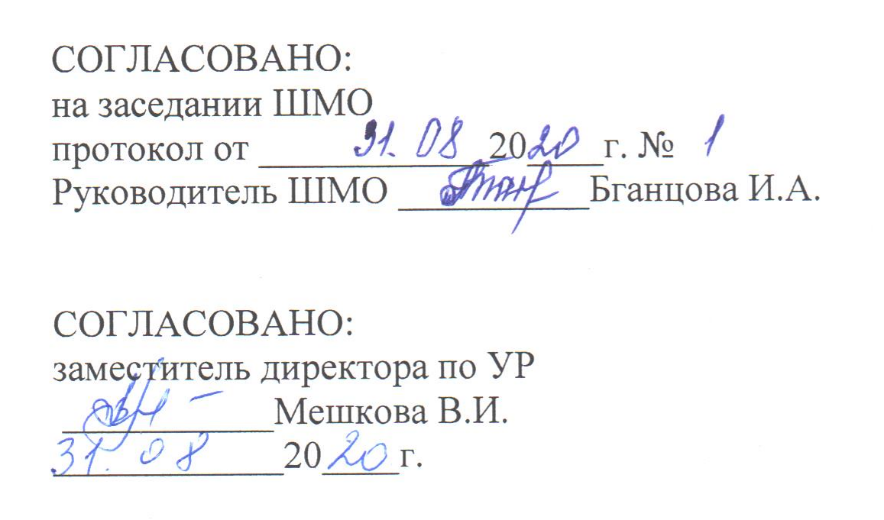 №п/пРазделыавторской программыКоличество часовКоличество часовОсновные виды учебной деятельности1Введение112Математические основы информатики1211Аналитическая деятельность:анализировать любую позиционную систему как знаковую систему;определять диапазон целых чисел в  n-разрядном представлении;анализировать логическую структуру высказываний;анализировать простейшие электронные схемы.Практическая деятельность:переводить небольшие (от 0 до 1024) целые числа из десятичной системы счисления в двоичную, восьмеричную, шестнадцатеричную и обратно;выполнять операции сложения и умножения над небольшими двоичными числами;строить таблицы истинности для логических выражений;вычислять истинностное значение логического выражения.3Основы алгоритмизации1010Аналитическая деятельность:приводить примеры формальных и неформальных исполнителей;придумывать задачи по управлению учебными исполнителями;выделять примеры ситуаций, которые могут быть описаны с помощью линейных алгоритмов, алгоритмов с ветвлениями и циклами;определять по блок-схеме, для решения какой задачи предназначен данный алгоритм;анализировать изменение значений величин при пошаговом выполнении алгоритма;определять по выбранному методу решения задачи, какие алгоритмические конструкции могут войти в алгоритм;осуществлять разбиение исходной задачи на подзадачи;сравнивать различные алгоритмы решения одной задачи.Практическая деятельность:исполнять готовые алгоритмы для конкретных исходных данных;преобразовывать запись алгоритма с одной формы в другую;строить цепочки команд, дающих нужный результат при конкретных исходных данных для исполнителя арифметических действий;строить цепочки команд, дающих нужный результат при конкретных исходных данных для исполнителя, преобразующего строки символов;составлять линейные алгоритмы по управлению учебным исполнителем;составлять алгоритмы с ветвлениями по управлению учебным исполнителем;составлять циклические алгоритмы по управлению учебным исполнителем;строить арифметические, строковые, логические выражения и вычислять их значения;   строить алгоритм (различные алгоритмы) решения задачи с использованием основных алгоритмических конструкций и подпрограмм4Начала программирования1010Аналитическая деятельность:анализировать готовые программы;определять по программе, для решения какой задачи она предназначена;выделять этапы решения задачи на компьютере.Практическая деятельность:программировать линейные алгоритмы, предполагающие вычисление арифметических, строковых и логических выражений;разрабатывать программы, содержащие оператор/операторы ветвления (решение линейного неравенства, решение квадратного уравнения и пр.), в том числе с использованием логических операций;разрабатывать программы, содержащие оператор (операторы) цикла;разрабатывать программы, содержащие подпрограмму;разрабатывать программы для обработки одномерного массива:нахождение минимального (максимального) значения в данном массиве;подсчёт количества элементов массива, удовлетворяющих некоторому условию; нахождение суммы всех элементов массива;нахождение количества и суммы всех четных элементов в массиве;сортировка элементов массива  и пр.5Итоговое повторение22ИТОГО:ИТОГО:3534№п/пТема урокаДата планДата фактДата факт1.Цели изучения курса информатики и ИКТ. Техника безопасности и организация рабочего места. Вводный инструктаж ТБ.01.09– 04.09.20208-а8-б1.Цели изучения курса информатики и ИКТ. Техника безопасности и организация рабочего места. Вводный инструктаж ТБ.01.09– 04.09.2020Глава 1. Математические основы информатики (11 часов)Глава 1. Математические основы информатики (11 часов)Глава 1. Математические основы информатики (11 часов)Глава 1. Математические основы информатики (11 часов)Глава 1. Математические основы информатики (11 часов)2.Общие сведения о системах счисления07.09.– 11.09.20203.Двоичная система счисления. Двоичная арифметика14.09.– 18.09.20204.Восьмеричная и шестнадцатеричная системы счисления. Компьютерные системы счисления21.09.– 25.09.20205.Правило перевода целых десятичных чисел в систему счисления с основанием q28.09.– 02.10.20206.Представление целых чисел. Представление вещественных чисел12.10.– 16.10.20207.Высказывание. Логические операции19.10.– 23.10.20208.Построение таблиц истинности для логических выражений26.10.– 30.10.20209.Свойства логических операций02.11.– 06.11.202010.Решение логических задач09.11.– 13.11.202011.Логические элементы23.11.– 27.11.202012.Обобщение и систематизация основных понятий темы «Математические основы информатики». Проверочная работа30.11.– 04.12.2020Глава 2. Основы алгоритмизации (10 часов)Глава 2. Основы алгоритмизации (10 часов)Глава 2. Основы алгоритмизации (10 часов)Глава 2. Основы алгоритмизации (10 часов)Глава 2. Основы алгоритмизации (10 часов)13.Алгоритмы и исполнители07.12.– 11.12.202014.Способы записи алгоритмов14.12.– 18.12.202015.Объекты алгоритмов21.12.– 25.12.202016.Алгоритмическая конструкция «следование»28.12.– 31.12.202017.Алгоритмическая конструкция «ветвление». Полная форма ветвления11.01.– 15.01.202118.Сокращенная форма ветвления18.01.– 22.01.202119.Алгоритмическая конструкция «повторение». Цикл с заданным условием продолжения работы20.01.– 24.01.202120.Цикл с заданным условием окончания работы25.01.– 29.01.202121.Цикл с заданным числом повторений01.02.– 05.02.202122.Обобщение и систематизация основных понятий темы «Основы алгоритмизации». Проверочная работа08.02.– 12.02.2021Глава 3. «Начала программирования» (10 часов)Глава 3. «Начала программирования» (10 часов)Глава 3. «Начала программирования» (10 часов)Глава 3. «Начала программирования» (10 часов)Глава 3. «Начала программирования» (10 часов)23.Общие сведения о языке программирования Паскаль01.03.– 05.03.202124.Организация ввода и вывода данных09.03.– 12.03.202125.Программирование линейных алгоритмов15.03.– 19.03.202126.Программирование разветвляющихся алгоритмов. Условный оператор22.03.– 26.03.202127.Составной оператор. Многообразие способов записи ветвлений29.03.– 02.04.202128.Программирование циклов с заданным условием продолжения работы12.04.– 16.04.202129.Программирование циклов с заданным условием окончания работы19.04.– 23.04.202130.Программирование циклов с заданным числом повторений26.04.– 30.04.202131.Различные варианты программирования циклического алгоритма03.05.– 07.05.202132.Обобщение и систематизация основных понятий темы «Начала программирования». Проверочная работа10.05.– 14.05.2021Итоговое повторение (2 часа)Итоговое повторение (2 часа)Итоговое повторение (2 часа)Итоговое повторение (2 часа)Итоговое повторение (2 часа)33.Основные понятия курса17.05.– 21.05.202134.Итоговое тестирование24.05.– 28.05.2021